PENERAPAN SISTEM INFORMASI PERPUSTAKAAN BERBASIS WEB DI PERPUSTAKAAN BADAN ARSIP DAN DOKUMENTASI DAERAH KABUPATEN BANYUASIN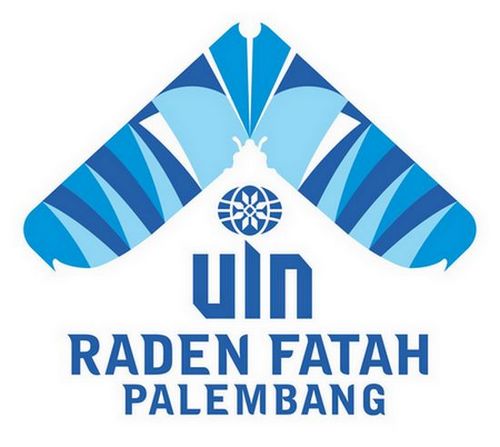 SKRIPSIDiajukanUntuk Memenuhi Salah Satu Persyaratan Dalam MenyelesaikanProgram Sarjana Dalam Ilmu PerpustakaanDisusunOleh:MUHAMAD DANIL PRATAMANIM: 11422040JURUSAN ILMU PERPUSTAKAANFAKULTAS ADAB DAN HUMANIORA	UNIVERSITAS ISLAM NEGERI RADEN FATAHPALEMBANG2015PERNYATAAN BEBAS PLAGIARISMEDengan ini saya menyatakan bahwa dalam skripsi ini tidak terdapat karya yang pernah diajukan untuk memperoleh gelar kesarjanaan di suatu perguruan tinggi, dan sepanjang pengetahuan saya juga tidak terdapat karya atau pendapat yang pernah ditulis atau diterbitkan oleh orang lain, kecuali yang secara tertulis diacu dalam naskah ini dan disebutkan dalam daftar pustaka.						Palembang, 15 Oktober 2015						MuhamadDanilPratamaNIM: 11422040PERNYATAAN ORISINALITASDengan ini menyatakan bahwa skripsi ini tidak memuat bahan-bahan yang sebelumnya telah diajukan untuk memperoleh gelar di perguruan tinggi manapun tanpa mencantumkan sumbernya. Sepengetahuan saya, skripsi ini juga tidak memuat bahan-bahan yang sebelumnya telah dipublikasikan atau ditulis oleh siapapun tanpa mencantumkan sumber dalam teks. Demikian pernyataan ini saya buat dengan sebenarnya dan penuh rasa tanggung jawab.							Palembang, 15 Oktober2015							MuhamadDanilPratama							NIM: 11422040PERSETUJUAN PUBLIKASISebagai sivitas akademi Universitas Islam Negeri (UIN) Raden Fatah Palembang, saya yang bertanda tangan di bawah ini:Nama		: MuhamadDanilPratamaNim		: 11422040Prodi		: Ilmu perpustakaanFakultas		: Adab dan HumanioraJenis Karya	: SkripsiDemi perkembangan ilmu pengetahuan, menyetujui untuk memberikan kepada Universitas Islam Negeri (UIN)Raden Fatah Palembang Hak Bebas Royalti Non-Exsclusive (Exsclusive Royalty Free Right)atas karya ilmiah saya yang berjudul: “Penerapan Sistem Informasi Perpustakaan Berbasis Web Di Perpustakaan Badan Arsip dan Dokumentasi Daerah Kabupaten Banyuasin”, beserta perangkat yang ada jika diperlukan. Dengan Hak Bebas Royalti Non-eksklusif ini maka Universitas Islam Negeri (UIN) Raden Fatah Palembang berhak untuk menyimpan, mengalihmedia/formatkan, mengelola dalam bentuk pangkalan data (data base), merawat dan mempublikasikan tugas akhir saya selama tetap dicantumkan nama saya sebagai penulis/pencipta dan sebagai pemilik Hak Cipta.Demikian surat pernyataan ini saya buat dengan sebenar-benarnya.							Palembang, 15Oktober 2015							Yang Menyatakan,							(MuhamadDanilPratama)NOTA DINASPerihal: Skripsi Saudara	MuhamadDanilPratamaKepada Yth,Dekan Fakultas Adab dan HumanioraUIN Raden Fatah PalembangDi_TempatAssalamu’alaikum Warrahmatullahi WabarakatuhDengan hormat, setelah melakukan bimbingan, arahan, dan koreksi terhadap naskah skripsi yang berjudul:“PENERAPAN SISTEM INFORMASI PERPUSTAKAAN BERBASIS WEB DI PERPUSTAKAAN BADAN ARSIP DAN DOKUMENTASI DAERAH KABUPATEN BANYUASIN”Yang ditulis oleh:	Nama		:MuhamadDanilPratama	NIM		:11422040	Jurusan	:Ilmu PerpustakaanSaya berpendapat bahwa skripsi tersebut sudah dapat diajukan ke Fakultas Adab dan Humaniora Universitas Islam Negeri (UIN) Raden Fatah Palembang untuk diajukan dalam rangka memperoleh gelar sarjana Ilmu Perpustakaan.Wassalamu’alaikum Warrahmatullahi Wabarakatuh.							Palembang, 15 Oktober 2015							Pembimbing IDrs. H. M. Zuhdi, M.H.INIP: 19590710 199203 1 002NOTA DINASPerihal: Skripsi Saudara	MuhamadDanilPratamaKepada Yth,Dekan Fakultas Adab danHumanioraUIN Raden Fatah PalembangDi_TempatAssalamu’alaikum Warrahmatullahi WabarakatuhDengan hormat, setelah melakukan bimbingan, arahan, dan koreksi terhadap naskah skripsi yang berjudul:“PENERAPAN SISTEM INFORMASI PERPUSTAKAAN BERBASIS WEB DI PERPUSTAKAAN BADAN ARSIP DAN DOKUMENTASI DAERAH KABUPATEN BANYUASIN”Yang ditulis oleh:	Nama		:MuhamadDanilPratama	NIM		:11422040	Jurusan	:Ilmu PerpustakaanSaya berpendapat bahwa skripsi tersebut sudah dapat diajukan ke Fakultas Adab dan Humaniora Universitas Islam Negeri(UIN) Raden Fatah Palembang untuk diajukan dalam rangka memperoleh gelar sarjana Ilmu Perpustakaan.Wassalamu’alaikum Warrahmatullahi Wabarakatuh.Palembang, 15Oktober 2015Pembimbing IIHelen SaberaAdib, M.Pd.INIP: 19790104 200710 2 002PERSETUJUAN PEMBIMBINGSkripsi yang dibuat oleh MuhamadDanilPratama, NIM. 11422040Telah diperiksa dan disetujui untuk diujiPada Tanggal, 15 Oktober 2015Dosen Pembimbing IDrs. H. M. Zuhdi, M.H.INIP: 19590710 199203 1 002Pada Tanggal, 15 Oktober 2015Dosen Pembimbing IIHelen SaberaAdib, M.Pd.INIP:19790104 200710 2 002MOTTO DAN DEDIKASIMotto:“Jadilah seperti karang di lautan yang kuat dihantam ombak dan kerjakan lah hal yang bermanfaat untuk diri sendiri dan orang lain, karena hidup hanya sekali. Ingat hanya pada allah apapun dan di manapun kita berada kepada Dia-lah tempat meminta dan memohon”“Jadilah diri sendiri dan jangan menjadi orang lain, walaupun dia terlihat lebih baik dari kita”Hasil karya ini kudedikasikan kepada:Ibunda dan Ayahanda tercinta (Nursiah dan Panud Syamsun) yang selalu menyayangi, mencintai, memberi support, memperjuangkan dan mendoakan anaknya.Adik-adikku tersayang (Ruly Prabowo, Putri Oktaviani) yang selalu memberi support, semangat dan membantu hingga terselesainya skripsi ini.Sahabat-sahabatku (Dika Taslim, Deny Pratama, Hairul Juniansyah) yang selalu memberikan semangat dan generasi penerusku.Almamater.UCAPAN TERIMAKASIHSegala puji hanya bagi Allah SWT Tuhan semesta alam yang menjadikan manusia sebaik-baiknya ciptaan di muka bumi ini. Shalawat beriring salam semoga selalu tercurahkan kepada junjungan kita Nabi Muhammad SAW, keluarga, para sahabat, dan pengikut-pengikutnya hingga akhir zaman.	Syukur Alhamdulillah, berkat karunia dan bimbingan-Nya, penulis dapat menyelesaikan tugas akhir “skripsi” dengan judul: “Penerapan Sistem Informasi Perpustakaan Berbasis Web Di Perpustakaan Badan Arsip Dan Dokumentasi Daerah Kabupaten Banyuasin”. Begitu juga kepada semua pihak yang terlibat dalam penyusunan skripsi ini, diucapakan terimakasih atas segala bantuan, baik moral maupun materil. Serta ucapan terimaksih ini disampaikan kepada yang terhormat:Bapak Prof. Dr. H. Aflatun Muchtar, M, selaku Rektor Universitas Islam Negeri (UIN) Raden Fatah Palembang.Bapak Prof. Dr. H. Suyuthi Pulungan, MA, selaku Dekan Fakultas Adab dan Humaniora Universitas Islam Negeri (UIN) Raden Fatah Palembang.Bapak Drs. H. M. Zuhdi, M.H.I, selaku Pembimbing I.IbuHelen Sabera Adib, M.Pd.I, selaku Pembimbing II.Kepada seluruh Bapak dan Ibu Dosen di Fakultas Adab dan Humaniora Universitas Islam Negeri (UIN) Raden Fatah Palembang.Bapak Hazairin Zaini, selaku kepala Perpustakaan Badan Arsip Dan Dokumentasi Daerah Kabupaten Banyuasin.Untuk sahabat-sahabatku seperjuangan Jurusan Ilmu Perpustakaan (PUS A dan PUS B 2011) Fakultas Adab dan Humaniora Universitas Islam Negeri (UIN) Raden Fatah Palembang.Terakhir, penulis sangat menyadari dalam penyusunan skripsi ini masih terdapat banyak kesalahan dan kekurangan, namun dengan mengharap ridho dari ALLAH SWT, semoga apa yang mereka sumbangkan kepada penulis menjadi amal sholeh dan semoga ini dapat bermanfaat bagi nusa, bangsa, Negara dan agama.Palembang, 15Oktober 2015Penulis,MuhamadDanilPratamaNIM:11422040ABSTRAKPerpustakaan umummerupakanperpustakaan yang menghimpun koleksi buku, bahan cetakan serta  rekaman  lain untuk kepentingan masyarakat umum. Perpustakaan BadanArsip Dan Dokumentasi Daerah KabupatenBanyuasin berdiri sebagai lembaga yang diadakan untuk dan oleh masyarakat. Setiap warga dapat menggunakan perpustakaan tanpa dibedakan pekerjaaan, kedudukan, kebudayaan dan agama. Meminjam buku dan bahan lain dari koleksi perpustakaan dapat dengan mudahdenganmenunjukkankartu tanda anggota dari perpustakaan tersebut.Skripsi ini membahas tentang “Penerapan Sistem Informasi Perpustakaan Berbasis Web Di Perpustakaan Badan Arsip Dan Dokumentasi Daerah Kabupaten Banyuasin”. Penelitian ini bertujuan untuk mengetahui apa yang dimaksud system informasi perpustakaan berbasis web dan sudah diterapkan dengan baik atau belum, bagaimana cara menerapkan system informasi perpustakaan berbasis web serta kendala yang di hadapi dalam penerapan system informasi perpustakaan berbasis web. Jenis penelitian ini menggunakan metode kualitatif, dengan menggunakan pendekatan deskriptif kualitatif. Sumber data dalam penelitian menggunakan data primer dan sekunder, data primer yaitu data yang diambil secara langsung oleh peneliti dari sumber aslinya, data sekunder yaitu data yang sudah ada dan siap diolah. Pengumpulan data dilakukan dengan cara observasi, wawancara, dan dokumentasi. Teknik analisis data ini adalah reduksi data, penyajian data dan penarikankesimpulan.Kesimpulan dari hasil penelitian ini menunjukan bahwa system informasi perpustakaan berbasis web adalah suatu sistem yang komponennya terdiri dari manusia, hardware, software, dan data yang tujuannya untuk mempermudah kinerja staf perpustakaan dalam hal pendataan koleksi perpustakaan, katalog, data anggota, peminjam/pengembalian. Perpustakaan Badan Arsip dan Dokumentasi Daerah Kabupaten Banyuasin belum baik dalam melakukan penerapan sistem informasi perpustakaan berbasis web.Penerapan yang dilakukan perpustakaan yaitu pemeriksaan kebutuhan perlengkapan secara berkala, perencanaan, anggaran, perangkat pendukung serta pelaksanaan. Namun dalam penerapan ini mengalami kendala yaitu lambatnya jaringan internet dan masih kurangnya pengetahuan tentang system informasi perpustakaan berbasis web.DAFTAR TABELTabel 1: Sarana dan Prasarana Perpustakaan Badan Arsip dan Dokumentasi Daerah Kabupaten Banyuasin	 68DAFTAR BAGANBagan 1: StrukturOrganisasi Perpustakaan Badan Arsip dan Dokumentasi Daerah Kabupaten Banyuasin	 62	DAFTAR GAMBARGambar 1.1: Komponen Sistem Informasi	 34Gambar 1.2: Siklus Pengolahan Data	 41DAFTAR ISIHalaman Judul		iPengesahan		iiPernyataan Bebas Plagiarisme		iiiPernyataan Orisinalitas		ivPersetujuan Publikasi		vNota Dinas Pembimbing I		viNota Dinas Pembimbing II		viiPersetujuan Pembimbing		viiiMotto Dan Persembahan		ixUcapan Terima Kasih		xAbstrak		xiDaftar Tabel		xiiDaftar Bagan		xiiiDaftar Gambar		xivDaftar Isi		xvBAB I: PENDAHULUANLatar Belakang Masalah		1Rumusan Dan BatasanMasalah		10Tujuan dan Manfaat Penelitian		10Tinjauan Pustaka		11Kerangka Teori		13Metode Penelitian		15Sistematika Penulisan		22BAB II : LANDASAN TEORIPengertian Perpustakaan		24Pengertian Sistem Informasi		30Pengertian Sistem Informasi		30Komponen Sistem Informasi		33Pengelolaan Sistem Informasi		34Dasar Pengelolaan Sistem Informasi		35Tujuan Sistem Informasi		36Konsep Dasar Basis Data (database)		37Data Sistem Informasi		39Pengolahan Data Sistem Informasi		41Website		42Internet		43Pengertian HTML		46Pengertian Personal Hompage (PHP)		49Sistem Informasi Perpustakaan Berbasis Web		52BAB III: GAMBARAN UMUM LOKASI PENELITIANSejarah Berdirinya Perpustakaan Badan Arsip dan Dokumentasi Daerah Kabupaten Banyuasin		54Visi dan Misi Perpustakaan Badan Arsip dan Dokumentasi Daerah Kabupaten Banyuasin		55Tugas dan Fungsi Perpustakaan Badan Arsip dan Dokumentasi Daerah Kabupaten Banyuasin		56Tata Letak Ruang Baca Perpustakaan Perpustakaan Badan Arsip dan Dokumentasi Daerah Kabupaten Banyuasin		58Struktur Organisasi Perpustakaan Badan Arsip dan Dokumentasi Daerah Kabupaten Banyuasin		60Keanggotaan Perpustakaan Badan Arsip dan Dokumentasi Daerah Kabupaten Banyuasin		63Peraturan Dan Tata Tertib Perpustakaan Badan Arsip dan Dokumentasi Daerah Kabupaten Banyuasin		65Sarana Dan Prasarana Perpustakaan Badan Arsip dan Dokumentasi Daerah Kabupaten Banyuasin		68Sistem Pelayanan Perpustakaan Badan Arsip dan Dokumentasi Daerah Kabupaten Banyuasin		70Layanan Sirkulasi		71Layanan Perpustakaan Keliling		72Layanan Motor Pintar		73Layanan Silang Layan		74Layanan Rumah Baca		74Layanan Rumah Pintar		76Jam Layanan Perpustakaan Badan Arsip dan Dokumentasi Daerah Kabupaten Banyuasin		77BAB IV: PENERAPAN SISTEM INFORMASI PERPUSTAKAAN BADAN ARSIP DAN DOKUMENTASI DAERAH KABUPATEN BANYUASINSistem Informasi Perpustakaan Berbasis Web		78Cara Menerapkan Sistem Informasi Perpustakaan Berbasis Web		81Kendala Dalam Penerapan Sistem Informasi Perpustakaan Berbasis    Web		90BAB V: KESIMPULAN DAN SARANKesimpulan		96Saran		97DAFTAR PUSTAKALAMPIRAN-LAMPIRANBIODATA PENULIS